Псориаз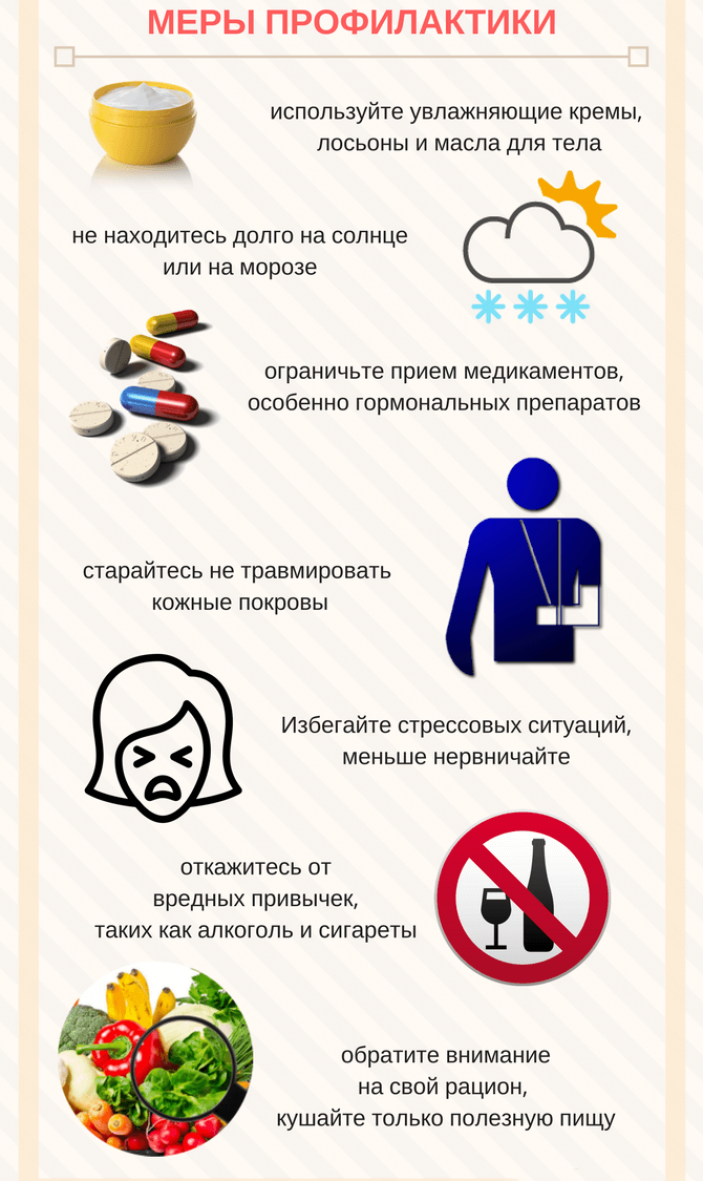 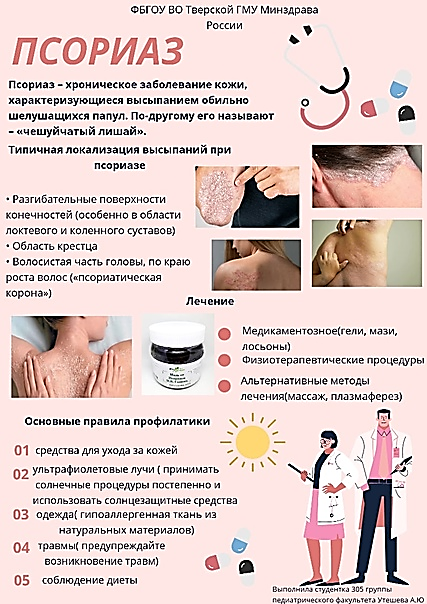 